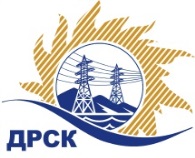 Акционерное Общество«Дальневосточная распределительная сетевая  компания»Протокол заседания Закупочной комиссии по вскрытию поступивших конвертовг. Благовещенск         Способ и предмет закупки: Открытый запрос цен на право заключения Договора на поставку: Опоры деревянные для филиала ПЭС. Плановая стоимость закупки:  2 917 374,56 руб. без учета НДСЗакупка 108 р. ГКПЗ 2017 г.ПРИСУТСТВОВАЛИ: члены постоянно действующей Закупочной комиссии АО «ДРСК» 2 уровняПРИСУТСТВОВАЛИ:Три члена постоянно действующей Закупочной комиссии АО «ДРСК» 2 уровняИнформация о результатах вскрытия конвертов:В адрес Организатора закупки поступило 2 (две) Заявки на участие в закупке, конверты с которыми были размещены в электронном виде на Торговой площадке Системы www.b2b-esv.ruВскрытие конвертов было осуществлено секретарем Закупочной комиссии в присутствии 2членов Закупочной комиссии.Дата и время начала процедуры вскрытия конвертов с заявками участников: 16:00 (время местное) 29.12.2016г.Место проведения процедуры вскрытия конвертов с заявками участников: г. Благовещенск, ул. Шевченко, 28, каб. 244.В конвертах обнаружены заявки следующих участников:Ответственный секретарь Закупочной комиссии 2 уровня АО «ДРСК»	М.Г. ЕлисееваТерёшкина Г.М.(4162)397-260№ 119/МР29.12.2016г.№п/пНаименование Участника закупки и его адресЦена заявки на участие в закупке, руб.1ООО «Торговый дом ЖБИ Алтая»(658091, Алтайский край, г. Новоалтайск, ул. Тимирязева дом 150)Цена:  2 885 442,00 руб. без учета НДС. (3 404 821,56 руб. с учетом НДС)2ООО «СтройКомплексСервис»(644020, Омская область , г. Омск, ул. Марченко дом 5А)Цена:  2 917 210,00 руб. без учета НДС. (3 442 307,80 руб. с учетом НДС)